Fill In The Blanks…	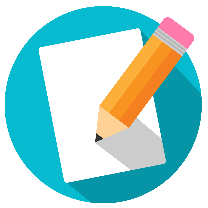 Volume and Surface Area of Cubes and CuboidsCube or CuboidLengthWidthHeightVolumeSurface Area